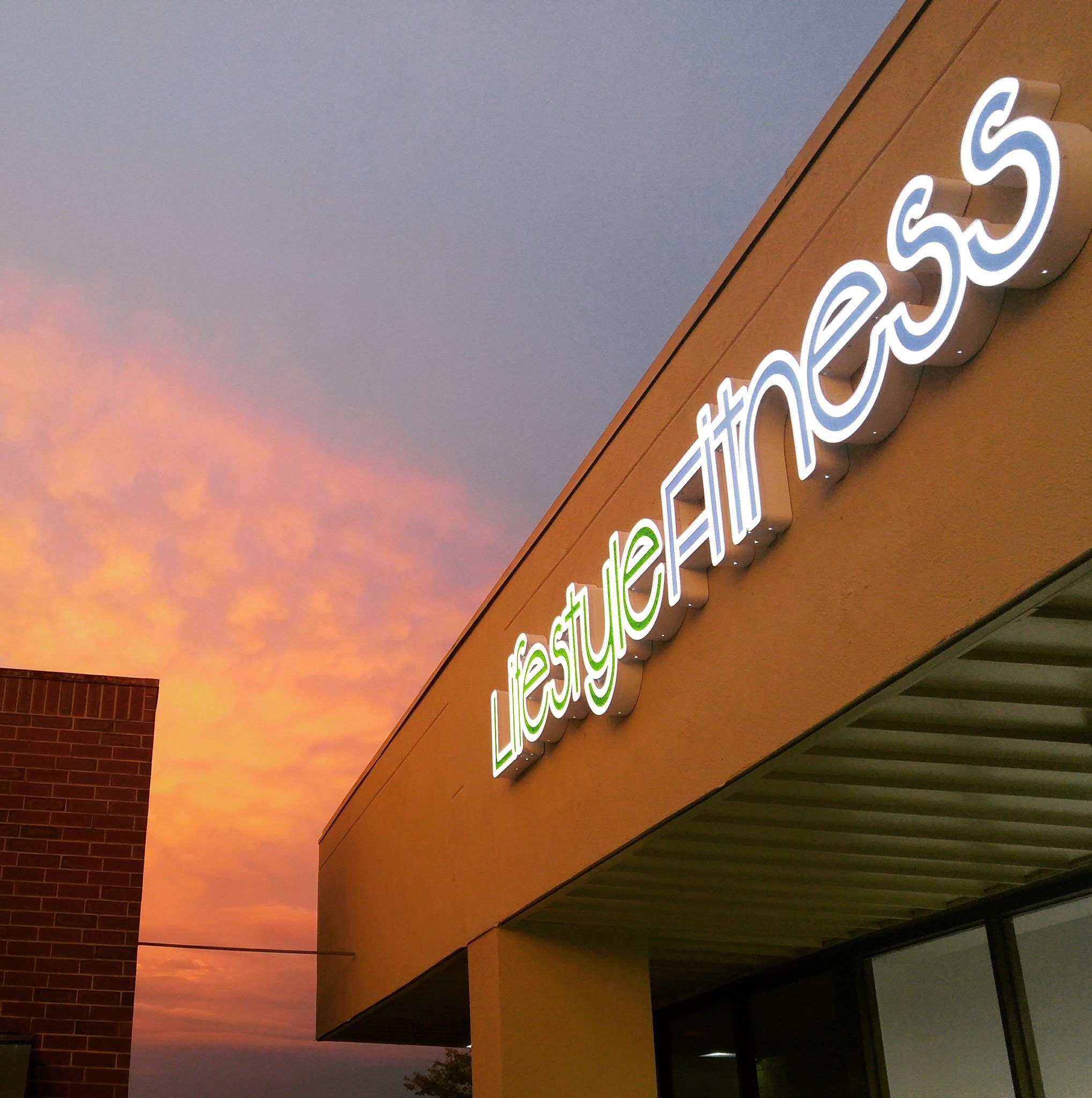 2018Total Body transformation challengeWe Take the Guess-Work Out!The daily workouts are each customized for a specific focus each day. While the workouts are done at your own pace, our trainers will always be there to guide, correct, instruct and PUSH!  We will always be here to hold you accountable.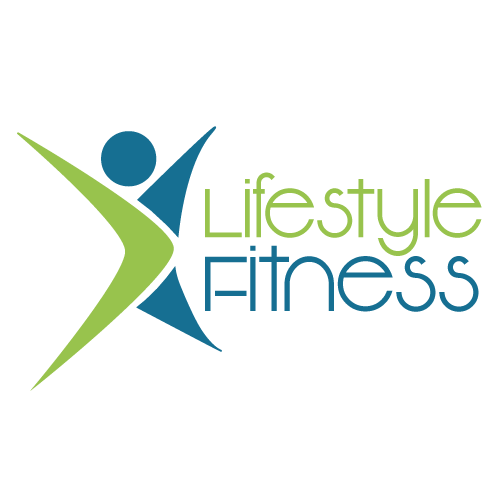 Customized, Guided, DAILY WorkoutsNutritional Consulting & AssessmentsWe Take the Guess-Work OutLike having a Personal Trainer w/o The Cost$100/Month *Min 3 MonthOR$199 For 6 WeeksLifestyle Fitness913-558-0950www.lifestylefitnesskc.orgMon-Fri: 6-9 a.m., 11-2 p.m., 4-7 p.m.Saturday: 8-3 p.m.